ҠАРАР                                                                              РЕШЕНИЕ«Об уточнении бюджета сельского поселения  Миякибашевский сельсовет муниципального района Миякинский район Республики Башкортостан на 2017 год и на плановый период 2018-2019 годов»     На основании пункта 14 решения Совета сельского поселения от 16 декабря 2015 года № 85  «О бюджете сельского поселения Миякибашевский сельсовет муниципального района Миякинский район  Республики Башкортостан на 2017 год и на плановый период 2018-2019 годов»     Совет сельского поселения Миякибашевский сельсовет  муниципального  района Миякинский район Республики БашкортостанР е ш и л:Уточнить объем расходов бюджета сельского поселения    Миякибашевский сельсовет муниципального района Миякинский район Республики Башкортостан за счет остатка денежных средств на начало года на сумму 8254,53  рублей  согласно приложению №1.2. Начальнику - главному бухгалтеру МКУ «Централизованная бухгалтерия Миякинского района» Р.Х. Тагировой произвести соответствующие изменения и уведомить Финансовое управление администрации муниципального района Миякинский район Республики Башкортостан.Контроль за выполнением настоящего решения возложить на комиссию  Совета по бюджету, налогам и вопросам муниципальной собственности.     Глава сельского поселения                                                           Р.А. Аминевс. Анясево  10.02.2017 года  № 106    Приложение №1                                                                                                           к решению Совета                                                                                                            сельского поселения                                                                                                          Миякибашевский сельсовет                                                                                                           муниципального района                                                                                                           Миякинский район РБ                                                                                                             от 10.02.2017  года №106                                                               Уточнение объема расходовбюджета сельского поселения Миякибашевский сельсовет муниципального района Миякинский район Республики Башкортостан на 2017г                                                                                                                               в рублях                 Управляющий делами                                              В.Ф. ВалиахметовБАШКОРТОСТАН  РЕСПУБЛИКАҺЫМИӘКӘ РАЙОНЫМУНИЦИПАЛЬ РАЙОНЫНЫҢМИӘКӘБАШ АУЫЛ СОВЕТЫАУЫЛ БИЛӘМӘҺЕ СОВЕТЫ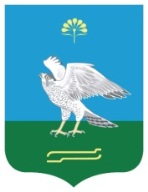 СОВЕТСЕЛЬСКОГО ПОСЕЛЕНИЯ МИЯКИБАШЕВСКИЙ СЕЛЬСОВЕТ  МУНИЦИПАЛЬНОГО РАЙОНАМИЯКИНСКИЙ РАЙОН РЕСПУБЛИКИ БАШКОРТОСТАНКод бюджетной классификации Наименование расходовВсегоПримечаниеИные  межбюджетные трансферты\1403\791\19\2\04\74000\540\251.1\ФЗ.131.03.62\\15808\\8254,53Выплата пенсии    муниципальному служащему\0105020110\791\0000\002\8254,53